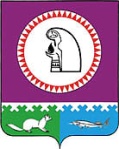 п.г.т. ОктябрьскоеО проведении совместного заседания муниципальных Координационных советов по вопросам организации введения Федеральных государственных стандартов основного общего образования и внеурочной деятельности	В соответствии с планами работы Координационных советов по вопросам организации введения Федеральных государственных стандартов начального общего образования и внеурочной деятельности на 2013 год, утвержденными приказами Управления образования и молодежной политики от 7.06.2013 № 490-од «Об утверждении решения заседания Координационного совета»,ПРИКАЗЫВАЮ:Провести 19.12.2013 года в 15.00 часов в здании администрации Октябрьского района заседание муниципального Координационного совета по вопросам организации введения Федеральных государственных стандартов основного общего образования и внеурочной деятельности в составе согласно приложению 1.Утвердить план заседания Координационного совета (приложение 2).Довести настоящий приказ до руководителей общеобразовательных учреждений района. Контроль исполнения  приказа возложить на Габдулисманову С.Н., заведующего отделом общего образования Управления образования и молодежной политики администрации Октябрьского района.Начальник Управления								Т.Б. КиселеваИсполнитель:Сашникова Олеся Валериевна,директор МКУ «ЦРО»8(34678)49995mmc@oktregion.ru Рассылка:в дело – 1 экз.отдел общего образования – 1 экз.ОУ  –  23  экз.ЦРО – 1 экз.Состав участников совместного заседания муниципальных Координационных советов по вопросам организации введения Федеральных государственных стандартов основного общего образования и внеурочной деятельностиПлан совместного заседания муниципальных Координационных советов по вопросам организации введения Федеральных государственных стандартов начального общего образования и внеурочной деятельности 19.12.2013 годаАдминистрация Октябрьского районаУПРАВЛЕНИЕ ОБРАЗОВАНИЯ И МОЛОДЕЖНОЙ ПОЛИТИКИПРИКАЗАдминистрация Октябрьского районаУПРАВЛЕНИЕ ОБРАЗОВАНИЯ И МОЛОДЕЖНОЙ ПОЛИТИКИПРИКАЗАдминистрация Октябрьского районаУПРАВЛЕНИЕ ОБРАЗОВАНИЯ И МОЛОДЕЖНОЙ ПОЛИТИКИПРИКАЗАдминистрация Октябрьского районаУПРАВЛЕНИЕ ОБРАЗОВАНИЯ И МОЛОДЕЖНОЙ ПОЛИТИКИПРИКАЗАдминистрация Октябрьского районаУПРАВЛЕНИЕ ОБРАЗОВАНИЯ И МОЛОДЕЖНОЙ ПОЛИТИКИПРИКАЗАдминистрация Октябрьского районаУПРАВЛЕНИЕ ОБРАЗОВАНИЯ И МОЛОДЕЖНОЙ ПОЛИТИКИПРИКАЗАдминистрация Октябрьского районаУПРАВЛЕНИЕ ОБРАЗОВАНИЯ И МОЛОДЕЖНОЙ ПОЛИТИКИПРИКАЗАдминистрация Октябрьского районаУПРАВЛЕНИЕ ОБРАЗОВАНИЯ И МОЛОДЕЖНОЙ ПОЛИТИКИПРИКАЗАдминистрация Октябрьского районаУПРАВЛЕНИЕ ОБРАЗОВАНИЯ И МОЛОДЕЖНОЙ ПОЛИТИКИПРИКАЗАдминистрация Октябрьского районаУПРАВЛЕНИЕ ОБРАЗОВАНИЯ И МОЛОДЕЖНОЙ ПОЛИТИКИПРИКАЗ«10»декабря2013г.№907Приложение 1к приказу Управления образования и молодежной политики администрации Октябрьского района от  10.12.2013          года № 907ПредседательСоколова Г.Д.Заместитель начальника Управления образования и молодежной политики администрации Октябрьского районаСекретарь советаСашникова О.В.Директор МКУ «Центр развития образования Октябрьского района»Члены совета:Габдулисманова С.Н.Заведующий отделом общего образования Управления образования и молодежной политики администрации Октябрьского районаПономарева Г.А.Заведующий отделом воспитательной работы и дополнительного образования Управления образования и молодежной политики администрации Октябрьского районаЧебоненко Нинель ИдеаловнаМетодист МКУ «Центр развития образования Октябрьского района»Громак Наталья МихайловнаЗаместитель директора по НМР МКОУ «Унъюганская СОШ № 1»Булыгина Валентина КонстантиновнаЗаместитель директора по УВР МКОУ «СОШ №7» пгт ТалинкаПедан Марина ВикторовнаЗаместитель директора по УВР МКОУ «Перегребинская СОШ №1».Язовских Марина АлександровнаЗаместитель директора МКУ «Центр развития образования Октябрьского района»Греку Светлана ВикторовнаЗаместитель директора по ВР МКОУ «Малоатлымская СОШ» Баранов Александр ПавловичЗаместитель директора по ВР МКОУ «Нижне-Нарыкарская СОШ»Приложение 2к приказу Управления образования и молодежной политики администрации Октябрьского района от  10.12.2013          года № 907МесяцМероприятиеВыступающийиюньОрганизация деятельности стажировочных площадок по внедрению ФГОС ООО в 2013-2014 учебном годуУтверждение плана мероприятий в рамках проекта «Методическое сопровождение инновационной деятельности педагога»Организация методических дней по консультированию стажировочными площадками разработчиков основных образовательных программ образовательных учреждений.Отражение вопросов организации внеурочной деятельности на сайтах образовательных учреждений.Утверждение плана методической работы на муниципальном уровне на 2013-2014 учебный год.Организационные вопросыБулыгина В. К.Заместитель директора по УВР МКОУ «СОШ №7» пгт ТалинкаГромак Н. М.Заместитель директора по НМР МКОУ «Унъюганская СОШ № 1»Чебоненко Нинель Идеаловна,  Методист МКУ «ЦРО Октябрьского района»Булыгина В. К.Заместитель директора по УВР МКОУ «СОШ №7» пгт ТалинкаГромак Н. М.Заместитель директора по НМР МКОУ «Унъюганская СОШ № 1»Булыгина В. К.Заместитель директора по УВР МКОУ «СОШ №7» пгт ТалинкаГромак Н. М.Заместитель директора по НМР МКОУ «Унъюганская СОШ № 1»Сашникова О.В., директор МКУ «ЦРО»Габдулисманова С.Н., заведующий отделом общего образования Управления образования и молодежной политики